Infoblatt fürRANKO® Design-Zaun DekoraTyp 8/6/8						Quadra Q6				Rondo R6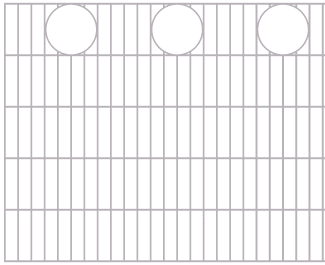 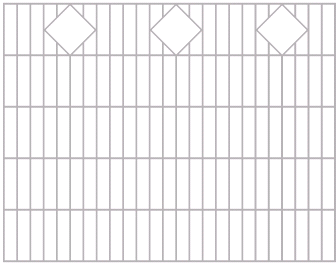 Quadra Q11			Rondo R11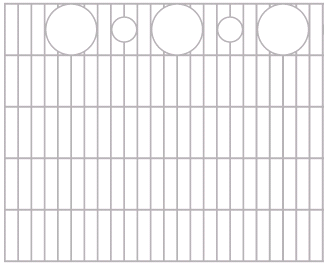 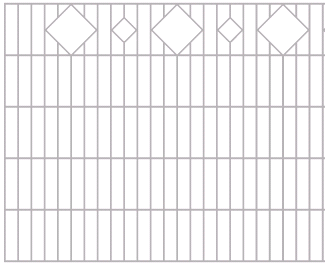 Quadra Q12			Rondo R12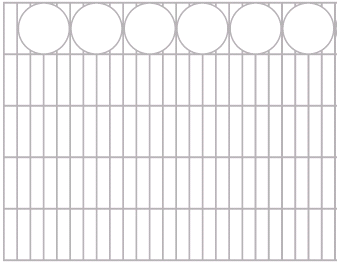 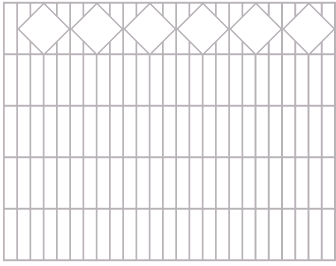 Höhenca.ZierteilegroßZierteileklein 6006- 8006-10006-12006-Höhenca.ZierteilegroßZierteileklein6006580065100065120065Höhenca.ZierteilegroßZierteileklein60012-80012-100012-120012-